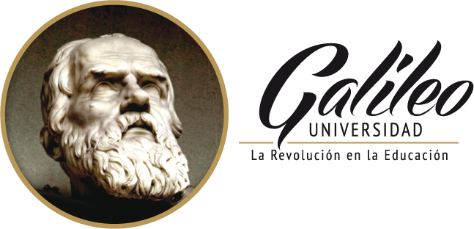 Escuela Superior de Imagen PúblicaLicenciatura en Imagen Pública y Medios de ComunicaciónLa influencia de los medios de comunicación en la actualidad(El título del trabajo debe coincidir con los dictámenes, con letra Times New Roman, 14 puntos en negrita, con mayúsculas y minúsculas, centrado)JOSÉ ANDRES PÉREZ GÓMEZCarné:14009900Catedrático: Lic. Julio GarcíaCurso: Medios de Comunicación Masivos		Nueva Guatemala de la Asunción, febrero de 2016 